Конспект итогового интегрированного занятия во 2 младшей группе №3«Петушок и краски»Воспитатель: Плотникова Е.Н.1 кв.категория 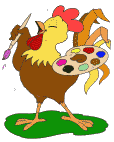 Цели и задачи:1.Продолжать развивать у детей согласовывать свой действия с движениями других.2.Увидеть эмоциональную  отзывчивость детей на состояния героев сказок и животных.3.Отметить представления детей о растениях,  о домашних животных, о насекомых, об объектах неживой природы. Вовлекать детей в исследовательскую деятельность.4.Отметить сформированость детей  обследовать и сравнивать  предметы по основным свойствам. 5.Увидеть умение детей использовать правильное сочетание прилагательных и существительных.6. Отметить сформированость совместной со взрослыми деятельности.Предварительная работа: Чтение сказки Сутеева «Петух и краски»Материал к занятию: Мнемотаблицы « Времена года»;  карточки «Домашние животные»; краски акварель; ватман с изображением петуха;2 ленты (широкая и узкая), схема корабликов, блоки Дьенеша, на каждого ребенка  губки для рисования. Ход занятия:- Ребята к нам в детский сад пришло письмо от петушка.(Слайд)- Из какой сказки этот герой? (Петух и краски. Сутеев)- Петушок просит найти краски, чтобы разукрасить хвост. Ну что поможем петушку?- Отправляемся, в путешествие! Но сначала нам нужно вспомнить правила дорожного движения. (Ответы детей)1) «Собачка Бобик» Здравствуйте ребята! Куда вы путь держите?Мы ищем краски,  чтобы разукрасить хвост петушку. У меня есть краски  я вам их отдам но сначала споите мне песенку про меня. ( Песня про Бобика)Бобик: - Красивая песенка, мне очень понравилась! Вот вам красная краска! А вот следующее задание: Животные мамы потеряли своих детенышей. Нужно вернуть детенышей их мамам, для начала их нужно позвать выбираете маму, позовите детеныша и приведите их к маме.  (дополнительные вопросы: Как назовем этих животных одним словом? (домашние) Почему их называют домашними?)- Молодцы! Вот вам синяя краска! Чтобы вам найти остальные краски вам нужно пройти через весеннюю полянку. Доброго пути, ребята!2) «Бабочка»- Вот мы с вами на весенней полянке, посмотрите кто это здесь прячется на цветке! Бабочка!Бабочка: - Куда вы отправляетесь ребятки? (Ответы детей)У меня есть краска, я её вам отдам, если отгадаете что за схемы у меня на цветочках! (мнемотаблицы «Времена года») Какое сейчас время года?Найдите и покажите, на какой таблице весна? Расскажите о весне?Молодцы справились с моим заданием, вот вам желтая краска!Восп: Ребята, а какие еще насекомые просыпаются весной? (ответы детей)- давайте немного отдохнем, и сделаем разминку. (Логоритмическая гимнастика «Насекомые»)Можно отправляться дальше в путь!3) Кошечка. - Куда вы ребята идете! (ответы детей) а зачем она вам? У меня есть, краска я её вам отдам, если вы выполните мой задания.- Вот у меня чудесный мешочек с геометрическими формами! Вам нужно нащупать ручками форму, и отгадать какая, это геометрическая форма. Ну кто первый! Молодцы Вот вам зеленная краска!- А что бы вам отыскать следующую краску, нужно переплыть через широкую речке? По какой вы переплывете? ( Ответы детей) А как можно переплыть речку? Давайте сделаем кораблики из блоков Дьенеша. Вот вам схемы! - Молодцы! Вот вам голубая краска!Ну что поплыли по широкой речке!4)Лиса: Здравствуйте ребятки! Куда путь держите? (Ответы детей) Есть у меня одна краска! Я её вам отдам, если вы расскажете, в каких сказках есть я ЛИСА! ( Ответы детей) Хорошо сказки вы знаете! А вот еще назовите меня ласково! (Ответы детей) Хорошо вот вам, фиолетовая краска! Ну, вот собрали мы  краски. А разукрасить хвост петушку нам надо в цвета радуги! Давайте посмотрим, какие краски у нас есть! Синяя, красная, желтая, голубая, зеленая, фиолетовая! А одной не хватает! Кто знает какой? Оранжевая! А вот оранжевой у нас нет! Посмотрите, как можно сделать оранжевую краску! Смешаем два цвета красный и желтый! (Опыт). Ну, вот сейчас мы можем нарисовать  хвост петушку красивый и яркий, как радуга! (Дети рисуют «губками») А давайте пока мы рисуем споем песенку про петушка! А может кто то стихи про петушка знает расскажите!(Дети рассматривают петушка)Ну, вот и закончилось наше путешествие, вам понравилось? А что вам больше всего понравилось? Кто нам помогал искать краски?Ребята вот у меня рожицы, одни улыбаются, а другим грустно, кому понравилось наше путешествие возьмет улыбку, а кому нет возьмет грустную.Спасибо! 